Odběratel:Odběratel:Odběratel:Odběratel:Odběratel:Odběratel:Odběratel:Odběratel:Odběratel:Odběratel:Odběratel:Odběratel:Univerzita J. E. Purkyně
Pasteurova 3544/1
400 96 ÚSTÍ NAD LABEM
Česká republikaUniverzita J. E. Purkyně
Pasteurova 3544/1
400 96 ÚSTÍ NAD LABEM
Česká republikaUniverzita J. E. Purkyně
Pasteurova 3544/1
400 96 ÚSTÍ NAD LABEM
Česká republikaUniverzita J. E. Purkyně
Pasteurova 3544/1
400 96 ÚSTÍ NAD LABEM
Česká republikaUniverzita J. E. Purkyně
Pasteurova 3544/1
400 96 ÚSTÍ NAD LABEM
Česká republikaUniverzita J. E. Purkyně
Pasteurova 3544/1
400 96 ÚSTÍ NAD LABEM
Česká republikaUniverzita J. E. Purkyně
Pasteurova 3544/1
400 96 ÚSTÍ NAD LABEM
Česká republikaUniverzita J. E. Purkyně
Pasteurova 3544/1
400 96 ÚSTÍ NAD LABEM
Česká republikaUniverzita J. E. Purkyně
Pasteurova 3544/1
400 96 ÚSTÍ NAD LABEM
Česká republikaUniverzita J. E. Purkyně
Pasteurova 3544/1
400 96 ÚSTÍ NAD LABEM
Česká republikaUniverzita J. E. Purkyně
Pasteurova 3544/1
400 96 ÚSTÍ NAD LABEM
Česká republikaUniverzita J. E. Purkyně
Pasteurova 3544/1
400 96 ÚSTÍ NAD LABEM
Česká republikaUniverzita J. E. Purkyně
Pasteurova 3544/1
400 96 ÚSTÍ NAD LABEM
Česká republikaUniverzita J. E. Purkyně
Pasteurova 3544/1
400 96 ÚSTÍ NAD LABEM
Česká republikaUniverzita J. E. Purkyně
Pasteurova 3544/1
400 96 ÚSTÍ NAD LABEM
Česká republikaPID:PID:PID:PID:PID:PID:PID:PID: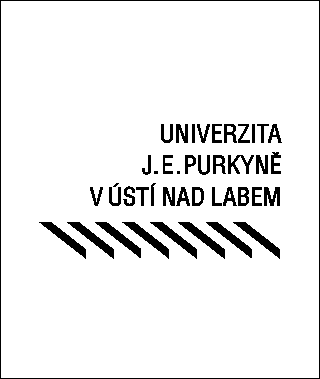 Univerzita J. E. Purkyně
Pasteurova 3544/1
400 96 ÚSTÍ NAD LABEM
Česká republikaUniverzita J. E. Purkyně
Pasteurova 3544/1
400 96 ÚSTÍ NAD LABEM
Česká republikaUniverzita J. E. Purkyně
Pasteurova 3544/1
400 96 ÚSTÍ NAD LABEM
Česká republikaUniverzita J. E. Purkyně
Pasteurova 3544/1
400 96 ÚSTÍ NAD LABEM
Česká republikaUniverzita J. E. Purkyně
Pasteurova 3544/1
400 96 ÚSTÍ NAD LABEM
Česká republikaUniverzita J. E. Purkyně
Pasteurova 3544/1
400 96 ÚSTÍ NAD LABEM
Česká republikaUniverzita J. E. Purkyně
Pasteurova 3544/1
400 96 ÚSTÍ NAD LABEM
Česká republikaUniverzita J. E. Purkyně
Pasteurova 3544/1
400 96 ÚSTÍ NAD LABEM
Česká republikaUniverzita J. E. Purkyně
Pasteurova 3544/1
400 96 ÚSTÍ NAD LABEM
Česká republikaUniverzita J. E. Purkyně
Pasteurova 3544/1
400 96 ÚSTÍ NAD LABEM
Česká republikaUniverzita J. E. Purkyně
Pasteurova 3544/1
400 96 ÚSTÍ NAD LABEM
Česká republikaUniverzita J. E. Purkyně
Pasteurova 3544/1
400 96 ÚSTÍ NAD LABEM
Česká republikaUniverzita J. E. Purkyně
Pasteurova 3544/1
400 96 ÚSTÍ NAD LABEM
Česká republikaUniverzita J. E. Purkyně
Pasteurova 3544/1
400 96 ÚSTÍ NAD LABEM
Česká republikaUniverzita J. E. Purkyně
Pasteurova 3544/1
400 96 ÚSTÍ NAD LABEM
Česká republikaSmlouva:Smlouva:Smlouva:Smlouva:Smlouva:Smlouva:Smlouva:Smlouva:Univerzita J. E. Purkyně
Pasteurova 3544/1
400 96 ÚSTÍ NAD LABEM
Česká republikaUniverzita J. E. Purkyně
Pasteurova 3544/1
400 96 ÚSTÍ NAD LABEM
Česká republikaUniverzita J. E. Purkyně
Pasteurova 3544/1
400 96 ÚSTÍ NAD LABEM
Česká republikaUniverzita J. E. Purkyně
Pasteurova 3544/1
400 96 ÚSTÍ NAD LABEM
Česká republikaUniverzita J. E. Purkyně
Pasteurova 3544/1
400 96 ÚSTÍ NAD LABEM
Česká republikaUniverzita J. E. Purkyně
Pasteurova 3544/1
400 96 ÚSTÍ NAD LABEM
Česká republikaUniverzita J. E. Purkyně
Pasteurova 3544/1
400 96 ÚSTÍ NAD LABEM
Česká republikaUniverzita J. E. Purkyně
Pasteurova 3544/1
400 96 ÚSTÍ NAD LABEM
Česká republikaUniverzita J. E. Purkyně
Pasteurova 3544/1
400 96 ÚSTÍ NAD LABEM
Česká republikaUniverzita J. E. Purkyně
Pasteurova 3544/1
400 96 ÚSTÍ NAD LABEM
Česká republikaUniverzita J. E. Purkyně
Pasteurova 3544/1
400 96 ÚSTÍ NAD LABEM
Česká republikaUniverzita J. E. Purkyně
Pasteurova 3544/1
400 96 ÚSTÍ NAD LABEM
Česká republikaUniverzita J. E. Purkyně
Pasteurova 3544/1
400 96 ÚSTÍ NAD LABEM
Česká republikaUniverzita J. E. Purkyně
Pasteurova 3544/1
400 96 ÚSTÍ NAD LABEM
Česká republikaUniverzita J. E. Purkyně
Pasteurova 3544/1
400 96 ÚSTÍ NAD LABEM
Česká republikaUniverzita J. E. Purkyně
Pasteurova 3544/1
400 96 ÚSTÍ NAD LABEM
Česká republikaUniverzita J. E. Purkyně
Pasteurova 3544/1
400 96 ÚSTÍ NAD LABEM
Česká republikaUniverzita J. E. Purkyně
Pasteurova 3544/1
400 96 ÚSTÍ NAD LABEM
Česká republikaUniverzita J. E. Purkyně
Pasteurova 3544/1
400 96 ÚSTÍ NAD LABEM
Česká republikaUniverzita J. E. Purkyně
Pasteurova 3544/1
400 96 ÚSTÍ NAD LABEM
Česká republikaUniverzita J. E. Purkyně
Pasteurova 3544/1
400 96 ÚSTÍ NAD LABEM
Česká republikaUniverzita J. E. Purkyně
Pasteurova 3544/1
400 96 ÚSTÍ NAD LABEM
Česká republikaUniverzita J. E. Purkyně
Pasteurova 3544/1
400 96 ÚSTÍ NAD LABEM
Česká republikaUniverzita J. E. Purkyně
Pasteurova 3544/1
400 96 ÚSTÍ NAD LABEM
Česká republikaUniverzita J. E. Purkyně
Pasteurova 3544/1
400 96 ÚSTÍ NAD LABEM
Česká republikaUniverzita J. E. Purkyně
Pasteurova 3544/1
400 96 ÚSTÍ NAD LABEM
Česká republikaUniverzita J. E. Purkyně
Pasteurova 3544/1
400 96 ÚSTÍ NAD LABEM
Česká republikaUniverzita J. E. Purkyně
Pasteurova 3544/1
400 96 ÚSTÍ NAD LABEM
Česká republikaUniverzita J. E. Purkyně
Pasteurova 3544/1
400 96 ÚSTÍ NAD LABEM
Česká republikaUniverzita J. E. Purkyně
Pasteurova 3544/1
400 96 ÚSTÍ NAD LABEM
Česká republikaČíslo účtu:Číslo účtu:Číslo účtu:Číslo účtu:Číslo účtu:Číslo účtu:Číslo účtu:Číslo účtu:Univerzita J. E. Purkyně
Pasteurova 3544/1
400 96 ÚSTÍ NAD LABEM
Česká republikaUniverzita J. E. Purkyně
Pasteurova 3544/1
400 96 ÚSTÍ NAD LABEM
Česká republikaUniverzita J. E. Purkyně
Pasteurova 3544/1
400 96 ÚSTÍ NAD LABEM
Česká republikaUniverzita J. E. Purkyně
Pasteurova 3544/1
400 96 ÚSTÍ NAD LABEM
Česká republikaUniverzita J. E. Purkyně
Pasteurova 3544/1
400 96 ÚSTÍ NAD LABEM
Česká republikaUniverzita J. E. Purkyně
Pasteurova 3544/1
400 96 ÚSTÍ NAD LABEM
Česká republikaUniverzita J. E. Purkyně
Pasteurova 3544/1
400 96 ÚSTÍ NAD LABEM
Česká republikaUniverzita J. E. Purkyně
Pasteurova 3544/1
400 96 ÚSTÍ NAD LABEM
Česká republikaUniverzita J. E. Purkyně
Pasteurova 3544/1
400 96 ÚSTÍ NAD LABEM
Česká republikaUniverzita J. E. Purkyně
Pasteurova 3544/1
400 96 ÚSTÍ NAD LABEM
Česká republikaUniverzita J. E. Purkyně
Pasteurova 3544/1
400 96 ÚSTÍ NAD LABEM
Česká republikaUniverzita J. E. Purkyně
Pasteurova 3544/1
400 96 ÚSTÍ NAD LABEM
Česká republikaUniverzita J. E. Purkyně
Pasteurova 3544/1
400 96 ÚSTÍ NAD LABEM
Česká republikaUniverzita J. E. Purkyně
Pasteurova 3544/1
400 96 ÚSTÍ NAD LABEM
Česká republikaUniverzita J. E. Purkyně
Pasteurova 3544/1
400 96 ÚSTÍ NAD LABEM
Česká republikaPeněžní ústav:Peněžní ústav:Peněžní ústav:Peněžní ústav:Peněžní ústav:Peněžní ústav:Peněžní ústav:Peněžní ústav:Univerzita J. E. Purkyně
Pasteurova 3544/1
400 96 ÚSTÍ NAD LABEM
Česká republikaUniverzita J. E. Purkyně
Pasteurova 3544/1
400 96 ÚSTÍ NAD LABEM
Česká republikaUniverzita J. E. Purkyně
Pasteurova 3544/1
400 96 ÚSTÍ NAD LABEM
Česká republikaUniverzita J. E. Purkyně
Pasteurova 3544/1
400 96 ÚSTÍ NAD LABEM
Česká republikaUniverzita J. E. Purkyně
Pasteurova 3544/1
400 96 ÚSTÍ NAD LABEM
Česká republikaUniverzita J. E. Purkyně
Pasteurova 3544/1
400 96 ÚSTÍ NAD LABEM
Česká republikaUniverzita J. E. Purkyně
Pasteurova 3544/1
400 96 ÚSTÍ NAD LABEM
Česká republikaUniverzita J. E. Purkyně
Pasteurova 3544/1
400 96 ÚSTÍ NAD LABEM
Česká republikaUniverzita J. E. Purkyně
Pasteurova 3544/1
400 96 ÚSTÍ NAD LABEM
Česká republikaUniverzita J. E. Purkyně
Pasteurova 3544/1
400 96 ÚSTÍ NAD LABEM
Česká republikaUniverzita J. E. Purkyně
Pasteurova 3544/1
400 96 ÚSTÍ NAD LABEM
Česká republikaUniverzita J. E. Purkyně
Pasteurova 3544/1
400 96 ÚSTÍ NAD LABEM
Česká republikaUniverzita J. E. Purkyně
Pasteurova 3544/1
400 96 ÚSTÍ NAD LABEM
Česká republikaUniverzita J. E. Purkyně
Pasteurova 3544/1
400 96 ÚSTÍ NAD LABEM
Česká republikaUniverzita J. E. Purkyně
Pasteurova 3544/1
400 96 ÚSTÍ NAD LABEM
Česká republikaDodavatel:Dodavatel:Dodavatel:Dodavatel:Dodavatel:Dodavatel:Dodavatel:Dodavatel:Dodavatel:Dodavatel:Dodavatel:DIČ:DIČ:DIČ:DIČ:CZ44555601CZ44555601CZ44555601CZ44555601IČ:IČ:IČ:IČ:0205695002056950020569500205695002056950020569500205695002056950DIČ:DIČ:CZ02056950CZ02056950CZ02056950IČ:IČ:IČ:IČ:44555601445556014455560144555601IČ:IČ:IČ:IČ:44555601445556014455560144555601IČ:IČ:IČ:IČ:44555601445556014455560144555601Konečný příjemce:Konečný příjemce:Konečný příjemce:Konečný příjemce:Konečný příjemce:Konečný příjemce:Konečný příjemce:Konečný příjemce:Konečný příjemce:Konečný příjemce:Konečný příjemce:Konečný příjemce:Konečný příjemce:Konečný příjemce:Platnost objednávky do:Platnost objednávky do:Platnost objednávky do:Platnost objednávky do:Platnost objednávky do:Platnost objednávky do:Platnost objednávky do:Platnost objednávky do:Platnost objednávky do:Platnost objednávky do:31.10.201831.10.201831.10.2018Termín dodání:Termín dodání:Termín dodání:Termín dodání:Termín dodání:Termín dodání:Termín dodání:23.10.201823.10.201823.10.2018Forma úhrady:Forma úhrady:Forma úhrady:Forma úhrady:Forma úhrady:Forma úhrady:Forma úhrady:PříkazemPříkazemPříkazemForma úhrady:Forma úhrady:Forma úhrady:Forma úhrady:Forma úhrady:Forma úhrady:Forma úhrady:PříkazemPříkazemPříkazemForma úhrady:Forma úhrady:Forma úhrady:Forma úhrady:Forma úhrady:Forma úhrady:Forma úhrady:PříkazemPříkazemPříkazemTermín úhrady:Termín úhrady:Termín úhrady:Termín úhrady:Termín úhrady:Termín úhrady:Termín úhrady:Termín úhrady:Termín úhrady:Termín úhrady:Termín úhrady:Termín úhrady:Termín úhrady:Termín úhrady:Objednávka je návrhem na uzavření smlouvy dle § 1731 a násl. zákona č.89/2012 Sb., občanského zákoníku, v platném znění. Je-li plnění dle objednávky vyšší než 50.000,-Kč bez DPH,
musí být objednávka dodavatelem bez zbytečného odkladu potvrzena.
Uzavřená smlouva, tzn. objednávka i s potvrzením, podléhá povinnosti zveřejnění v registru smluv MV dle zákona č. 340/2015 Sb., v platném znění.
----
Na fakturu uveďte číslo objednávky.


Objednávka je návrhem na uzavření smlouvy dle § 1731 a násl. zákona č.89/2012 Sb., občanského zákoníku, v platném znění. Je-li plnění dle objednávky vyšší než 50.000,-Kč bez DPH,
musí být objednávka dodavatelem bez zbytečného odkladu potvrzena.
Uzavřená smlouva, tzn. objednávka i s potvrzením, podléhá povinnosti zveřejnění v registru smluv MV dle zákona č. 340/2015 Sb., v platném znění.
----
Na fakturu uveďte číslo objednávky.


Objednávka je návrhem na uzavření smlouvy dle § 1731 a násl. zákona č.89/2012 Sb., občanského zákoníku, v platném znění. Je-li plnění dle objednávky vyšší než 50.000,-Kč bez DPH,
musí být objednávka dodavatelem bez zbytečného odkladu potvrzena.
Uzavřená smlouva, tzn. objednávka i s potvrzením, podléhá povinnosti zveřejnění v registru smluv MV dle zákona č. 340/2015 Sb., v platném znění.
----
Na fakturu uveďte číslo objednávky.


Objednávka je návrhem na uzavření smlouvy dle § 1731 a násl. zákona č.89/2012 Sb., občanského zákoníku, v platném znění. Je-li plnění dle objednávky vyšší než 50.000,-Kč bez DPH,
musí být objednávka dodavatelem bez zbytečného odkladu potvrzena.
Uzavřená smlouva, tzn. objednávka i s potvrzením, podléhá povinnosti zveřejnění v registru smluv MV dle zákona č. 340/2015 Sb., v platném znění.
----
Na fakturu uveďte číslo objednávky.


Objednávka je návrhem na uzavření smlouvy dle § 1731 a násl. zákona č.89/2012 Sb., občanského zákoníku, v platném znění. Je-li plnění dle objednávky vyšší než 50.000,-Kč bez DPH,
musí být objednávka dodavatelem bez zbytečného odkladu potvrzena.
Uzavřená smlouva, tzn. objednávka i s potvrzením, podléhá povinnosti zveřejnění v registru smluv MV dle zákona č. 340/2015 Sb., v platném znění.
----
Na fakturu uveďte číslo objednávky.


Objednávka je návrhem na uzavření smlouvy dle § 1731 a násl. zákona č.89/2012 Sb., občanského zákoníku, v platném znění. Je-li plnění dle objednávky vyšší než 50.000,-Kč bez DPH,
musí být objednávka dodavatelem bez zbytečného odkladu potvrzena.
Uzavřená smlouva, tzn. objednávka i s potvrzením, podléhá povinnosti zveřejnění v registru smluv MV dle zákona č. 340/2015 Sb., v platném znění.
----
Na fakturu uveďte číslo objednávky.


Objednávka je návrhem na uzavření smlouvy dle § 1731 a násl. zákona č.89/2012 Sb., občanského zákoníku, v platném znění. Je-li plnění dle objednávky vyšší než 50.000,-Kč bez DPH,
musí být objednávka dodavatelem bez zbytečného odkladu potvrzena.
Uzavřená smlouva, tzn. objednávka i s potvrzením, podléhá povinnosti zveřejnění v registru smluv MV dle zákona č. 340/2015 Sb., v platném znění.
----
Na fakturu uveďte číslo objednávky.


Objednávka je návrhem na uzavření smlouvy dle § 1731 a násl. zákona č.89/2012 Sb., občanského zákoníku, v platném znění. Je-li plnění dle objednávky vyšší než 50.000,-Kč bez DPH,
musí být objednávka dodavatelem bez zbytečného odkladu potvrzena.
Uzavřená smlouva, tzn. objednávka i s potvrzením, podléhá povinnosti zveřejnění v registru smluv MV dle zákona č. 340/2015 Sb., v platném znění.
----
Na fakturu uveďte číslo objednávky.


Objednávka je návrhem na uzavření smlouvy dle § 1731 a násl. zákona č.89/2012 Sb., občanského zákoníku, v platném znění. Je-li plnění dle objednávky vyšší než 50.000,-Kč bez DPH,
musí být objednávka dodavatelem bez zbytečného odkladu potvrzena.
Uzavřená smlouva, tzn. objednávka i s potvrzením, podléhá povinnosti zveřejnění v registru smluv MV dle zákona č. 340/2015 Sb., v platném znění.
----
Na fakturu uveďte číslo objednávky.


Objednávka je návrhem na uzavření smlouvy dle § 1731 a násl. zákona č.89/2012 Sb., občanského zákoníku, v platném znění. Je-li plnění dle objednávky vyšší než 50.000,-Kč bez DPH,
musí být objednávka dodavatelem bez zbytečného odkladu potvrzena.
Uzavřená smlouva, tzn. objednávka i s potvrzením, podléhá povinnosti zveřejnění v registru smluv MV dle zákona č. 340/2015 Sb., v platném znění.
----
Na fakturu uveďte číslo objednávky.


Objednávka je návrhem na uzavření smlouvy dle § 1731 a násl. zákona č.89/2012 Sb., občanského zákoníku, v platném znění. Je-li plnění dle objednávky vyšší než 50.000,-Kč bez DPH,
musí být objednávka dodavatelem bez zbytečného odkladu potvrzena.
Uzavřená smlouva, tzn. objednávka i s potvrzením, podléhá povinnosti zveřejnění v registru smluv MV dle zákona č. 340/2015 Sb., v platném znění.
----
Na fakturu uveďte číslo objednávky.


Objednávka je návrhem na uzavření smlouvy dle § 1731 a násl. zákona č.89/2012 Sb., občanského zákoníku, v platném znění. Je-li plnění dle objednávky vyšší než 50.000,-Kč bez DPH,
musí být objednávka dodavatelem bez zbytečného odkladu potvrzena.
Uzavřená smlouva, tzn. objednávka i s potvrzením, podléhá povinnosti zveřejnění v registru smluv MV dle zákona č. 340/2015 Sb., v platném znění.
----
Na fakturu uveďte číslo objednávky.


Objednávka je návrhem na uzavření smlouvy dle § 1731 a násl. zákona č.89/2012 Sb., občanského zákoníku, v platném znění. Je-li plnění dle objednávky vyšší než 50.000,-Kč bez DPH,
musí být objednávka dodavatelem bez zbytečného odkladu potvrzena.
Uzavřená smlouva, tzn. objednávka i s potvrzením, podléhá povinnosti zveřejnění v registru smluv MV dle zákona č. 340/2015 Sb., v platném znění.
----
Na fakturu uveďte číslo objednávky.


Objednávka je návrhem na uzavření smlouvy dle § 1731 a násl. zákona č.89/2012 Sb., občanského zákoníku, v platném znění. Je-li plnění dle objednávky vyšší než 50.000,-Kč bez DPH,
musí být objednávka dodavatelem bez zbytečného odkladu potvrzena.
Uzavřená smlouva, tzn. objednávka i s potvrzením, podléhá povinnosti zveřejnění v registru smluv MV dle zákona č. 340/2015 Sb., v platném znění.
----
Na fakturu uveďte číslo objednávky.


Objednávka je návrhem na uzavření smlouvy dle § 1731 a násl. zákona č.89/2012 Sb., občanského zákoníku, v platném znění. Je-li plnění dle objednávky vyšší než 50.000,-Kč bez DPH,
musí být objednávka dodavatelem bez zbytečného odkladu potvrzena.
Uzavřená smlouva, tzn. objednávka i s potvrzením, podléhá povinnosti zveřejnění v registru smluv MV dle zákona č. 340/2015 Sb., v platném znění.
----
Na fakturu uveďte číslo objednávky.


Objednávka je návrhem na uzavření smlouvy dle § 1731 a násl. zákona č.89/2012 Sb., občanského zákoníku, v platném znění. Je-li plnění dle objednávky vyšší než 50.000,-Kč bez DPH,
musí být objednávka dodavatelem bez zbytečného odkladu potvrzena.
Uzavřená smlouva, tzn. objednávka i s potvrzením, podléhá povinnosti zveřejnění v registru smluv MV dle zákona č. 340/2015 Sb., v platném znění.
----
Na fakturu uveďte číslo objednávky.


Objednávka je návrhem na uzavření smlouvy dle § 1731 a násl. zákona č.89/2012 Sb., občanského zákoníku, v platném znění. Je-li plnění dle objednávky vyšší než 50.000,-Kč bez DPH,
musí být objednávka dodavatelem bez zbytečného odkladu potvrzena.
Uzavřená smlouva, tzn. objednávka i s potvrzením, podléhá povinnosti zveřejnění v registru smluv MV dle zákona č. 340/2015 Sb., v platném znění.
----
Na fakturu uveďte číslo objednávky.


Objednávka je návrhem na uzavření smlouvy dle § 1731 a násl. zákona č.89/2012 Sb., občanského zákoníku, v platném znění. Je-li plnění dle objednávky vyšší než 50.000,-Kč bez DPH,
musí být objednávka dodavatelem bez zbytečného odkladu potvrzena.
Uzavřená smlouva, tzn. objednávka i s potvrzením, podléhá povinnosti zveřejnění v registru smluv MV dle zákona č. 340/2015 Sb., v platném znění.
----
Na fakturu uveďte číslo objednávky.


Objednávka je návrhem na uzavření smlouvy dle § 1731 a násl. zákona č.89/2012 Sb., občanského zákoníku, v platném znění. Je-li plnění dle objednávky vyšší než 50.000,-Kč bez DPH,
musí být objednávka dodavatelem bez zbytečného odkladu potvrzena.
Uzavřená smlouva, tzn. objednávka i s potvrzením, podléhá povinnosti zveřejnění v registru smluv MV dle zákona č. 340/2015 Sb., v platném znění.
----
Na fakturu uveďte číslo objednávky.


Objednávka je návrhem na uzavření smlouvy dle § 1731 a násl. zákona č.89/2012 Sb., občanského zákoníku, v platném znění. Je-li plnění dle objednávky vyšší než 50.000,-Kč bez DPH,
musí být objednávka dodavatelem bez zbytečného odkladu potvrzena.
Uzavřená smlouva, tzn. objednávka i s potvrzením, podléhá povinnosti zveřejnění v registru smluv MV dle zákona č. 340/2015 Sb., v platném znění.
----
Na fakturu uveďte číslo objednávky.


Objednávka je návrhem na uzavření smlouvy dle § 1731 a násl. zákona č.89/2012 Sb., občanského zákoníku, v platném znění. Je-li plnění dle objednávky vyšší než 50.000,-Kč bez DPH,
musí být objednávka dodavatelem bez zbytečného odkladu potvrzena.
Uzavřená smlouva, tzn. objednávka i s potvrzením, podléhá povinnosti zveřejnění v registru smluv MV dle zákona č. 340/2015 Sb., v platném znění.
----
Na fakturu uveďte číslo objednávky.


Objednávka je návrhem na uzavření smlouvy dle § 1731 a násl. zákona č.89/2012 Sb., občanského zákoníku, v platném znění. Je-li plnění dle objednávky vyšší než 50.000,-Kč bez DPH,
musí být objednávka dodavatelem bez zbytečného odkladu potvrzena.
Uzavřená smlouva, tzn. objednávka i s potvrzením, podléhá povinnosti zveřejnění v registru smluv MV dle zákona č. 340/2015 Sb., v platném znění.
----
Na fakturu uveďte číslo objednávky.


Objednávka je návrhem na uzavření smlouvy dle § 1731 a násl. zákona č.89/2012 Sb., občanského zákoníku, v platném znění. Je-li plnění dle objednávky vyšší než 50.000,-Kč bez DPH,
musí být objednávka dodavatelem bez zbytečného odkladu potvrzena.
Uzavřená smlouva, tzn. objednávka i s potvrzením, podléhá povinnosti zveřejnění v registru smluv MV dle zákona č. 340/2015 Sb., v platném znění.
----
Na fakturu uveďte číslo objednávky.


Objednávka je návrhem na uzavření smlouvy dle § 1731 a násl. zákona č.89/2012 Sb., občanského zákoníku, v platném znění. Je-li plnění dle objednávky vyšší než 50.000,-Kč bez DPH,
musí být objednávka dodavatelem bez zbytečného odkladu potvrzena.
Uzavřená smlouva, tzn. objednávka i s potvrzením, podléhá povinnosti zveřejnění v registru smluv MV dle zákona č. 340/2015 Sb., v platném znění.
----
Na fakturu uveďte číslo objednávky.


Objednávka je návrhem na uzavření smlouvy dle § 1731 a násl. zákona č.89/2012 Sb., občanského zákoníku, v platném znění. Je-li plnění dle objednávky vyšší než 50.000,-Kč bez DPH,
musí být objednávka dodavatelem bez zbytečného odkladu potvrzena.
Uzavřená smlouva, tzn. objednávka i s potvrzením, podléhá povinnosti zveřejnění v registru smluv MV dle zákona č. 340/2015 Sb., v platném znění.
----
Na fakturu uveďte číslo objednávky.


Objednávka je návrhem na uzavření smlouvy dle § 1731 a násl. zákona č.89/2012 Sb., občanského zákoníku, v platném znění. Je-li plnění dle objednávky vyšší než 50.000,-Kč bez DPH,
musí být objednávka dodavatelem bez zbytečného odkladu potvrzena.
Uzavřená smlouva, tzn. objednávka i s potvrzením, podléhá povinnosti zveřejnění v registru smluv MV dle zákona č. 340/2015 Sb., v platném znění.
----
Na fakturu uveďte číslo objednávky.


Objednávka je návrhem na uzavření smlouvy dle § 1731 a násl. zákona č.89/2012 Sb., občanského zákoníku, v platném znění. Je-li plnění dle objednávky vyšší než 50.000,-Kč bez DPH,
musí být objednávka dodavatelem bez zbytečného odkladu potvrzena.
Uzavřená smlouva, tzn. objednávka i s potvrzením, podléhá povinnosti zveřejnění v registru smluv MV dle zákona č. 340/2015 Sb., v platném znění.
----
Na fakturu uveďte číslo objednávky.


Objednávka je návrhem na uzavření smlouvy dle § 1731 a násl. zákona č.89/2012 Sb., občanského zákoníku, v platném znění. Je-li plnění dle objednávky vyšší než 50.000,-Kč bez DPH,
musí být objednávka dodavatelem bez zbytečného odkladu potvrzena.
Uzavřená smlouva, tzn. objednávka i s potvrzením, podléhá povinnosti zveřejnění v registru smluv MV dle zákona č. 340/2015 Sb., v platném znění.
----
Na fakturu uveďte číslo objednávky.


Objednávka je návrhem na uzavření smlouvy dle § 1731 a násl. zákona č.89/2012 Sb., občanského zákoníku, v platném znění. Je-li plnění dle objednávky vyšší než 50.000,-Kč bez DPH,
musí být objednávka dodavatelem bez zbytečného odkladu potvrzena.
Uzavřená smlouva, tzn. objednávka i s potvrzením, podléhá povinnosti zveřejnění v registru smluv MV dle zákona č. 340/2015 Sb., v platném znění.
----
Na fakturu uveďte číslo objednávky.


Objednávka je návrhem na uzavření smlouvy dle § 1731 a násl. zákona č.89/2012 Sb., občanského zákoníku, v platném znění. Je-li plnění dle objednávky vyšší než 50.000,-Kč bez DPH,
musí být objednávka dodavatelem bez zbytečného odkladu potvrzena.
Uzavřená smlouva, tzn. objednávka i s potvrzením, podléhá povinnosti zveřejnění v registru smluv MV dle zákona č. 340/2015 Sb., v platném znění.
----
Na fakturu uveďte číslo objednávky.


Objednávka je návrhem na uzavření smlouvy dle § 1731 a násl. zákona č.89/2012 Sb., občanského zákoníku, v platném znění. Je-li plnění dle objednávky vyšší než 50.000,-Kč bez DPH,
musí být objednávka dodavatelem bez zbytečného odkladu potvrzena.
Uzavřená smlouva, tzn. objednávka i s potvrzením, podléhá povinnosti zveřejnění v registru smluv MV dle zákona č. 340/2015 Sb., v platném znění.
----
Na fakturu uveďte číslo objednávky.


Objednávka je návrhem na uzavření smlouvy dle § 1731 a násl. zákona č.89/2012 Sb., občanského zákoníku, v platném znění. Je-li plnění dle objednávky vyšší než 50.000,-Kč bez DPH,
musí být objednávka dodavatelem bez zbytečného odkladu potvrzena.
Uzavřená smlouva, tzn. objednávka i s potvrzením, podléhá povinnosti zveřejnění v registru smluv MV dle zákona č. 340/2015 Sb., v platném znění.
----
Na fakturu uveďte číslo objednávky.


Objednávka je návrhem na uzavření smlouvy dle § 1731 a násl. zákona č.89/2012 Sb., občanského zákoníku, v platném znění. Je-li plnění dle objednávky vyšší než 50.000,-Kč bez DPH,
musí být objednávka dodavatelem bez zbytečného odkladu potvrzena.
Uzavřená smlouva, tzn. objednávka i s potvrzením, podléhá povinnosti zveřejnění v registru smluv MV dle zákona č. 340/2015 Sb., v platném znění.
----
Na fakturu uveďte číslo objednávky.


Objednávka je návrhem na uzavření smlouvy dle § 1731 a násl. zákona č.89/2012 Sb., občanského zákoníku, v platném znění. Je-li plnění dle objednávky vyšší než 50.000,-Kč bez DPH,
musí být objednávka dodavatelem bez zbytečného odkladu potvrzena.
Uzavřená smlouva, tzn. objednávka i s potvrzením, podléhá povinnosti zveřejnění v registru smluv MV dle zákona č. 340/2015 Sb., v platném znění.
----
Na fakturu uveďte číslo objednávky.


Objednávka je návrhem na uzavření smlouvy dle § 1731 a násl. zákona č.89/2012 Sb., občanského zákoníku, v platném znění. Je-li plnění dle objednávky vyšší než 50.000,-Kč bez DPH,
musí být objednávka dodavatelem bez zbytečného odkladu potvrzena.
Uzavřená smlouva, tzn. objednávka i s potvrzením, podléhá povinnosti zveřejnění v registru smluv MV dle zákona č. 340/2015 Sb., v platném znění.
----
Na fakturu uveďte číslo objednávky.


Objednávka je návrhem na uzavření smlouvy dle § 1731 a násl. zákona č.89/2012 Sb., občanského zákoníku, v platném znění. Je-li plnění dle objednávky vyšší než 50.000,-Kč bez DPH,
musí být objednávka dodavatelem bez zbytečného odkladu potvrzena.
Uzavřená smlouva, tzn. objednávka i s potvrzením, podléhá povinnosti zveřejnění v registru smluv MV dle zákona č. 340/2015 Sb., v platném znění.
----
Na fakturu uveďte číslo objednávky.


Objednáváme u Vás, v rámci konference Mikroskopie a nedestruktivní zkoušení materiálů, zajištění občerstvení (oběey, večeře a coffee breaky).Objednáváme u Vás, v rámci konference Mikroskopie a nedestruktivní zkoušení materiálů, zajištění občerstvení (oběey, večeře a coffee breaky).Objednáváme u Vás, v rámci konference Mikroskopie a nedestruktivní zkoušení materiálů, zajištění občerstvení (oběey, večeře a coffee breaky).Objednáváme u Vás, v rámci konference Mikroskopie a nedestruktivní zkoušení materiálů, zajištění občerstvení (oběey, večeře a coffee breaky).Objednáváme u Vás, v rámci konference Mikroskopie a nedestruktivní zkoušení materiálů, zajištění občerstvení (oběey, večeře a coffee breaky).Objednáváme u Vás, v rámci konference Mikroskopie a nedestruktivní zkoušení materiálů, zajištění občerstvení (oběey, večeře a coffee breaky).Objednáváme u Vás, v rámci konference Mikroskopie a nedestruktivní zkoušení materiálů, zajištění občerstvení (oběey, večeře a coffee breaky).Objednáváme u Vás, v rámci konference Mikroskopie a nedestruktivní zkoušení materiálů, zajištění občerstvení (oběey, večeře a coffee breaky).Objednáváme u Vás, v rámci konference Mikroskopie a nedestruktivní zkoušení materiálů, zajištění občerstvení (oběey, večeře a coffee breaky).Objednáváme u Vás, v rámci konference Mikroskopie a nedestruktivní zkoušení materiálů, zajištění občerstvení (oběey, večeře a coffee breaky).Objednáváme u Vás, v rámci konference Mikroskopie a nedestruktivní zkoušení materiálů, zajištění občerstvení (oběey, večeře a coffee breaky).Objednáváme u Vás, v rámci konference Mikroskopie a nedestruktivní zkoušení materiálů, zajištění občerstvení (oběey, večeře a coffee breaky).Objednáváme u Vás, v rámci konference Mikroskopie a nedestruktivní zkoušení materiálů, zajištění občerstvení (oběey, večeře a coffee breaky).Objednáváme u Vás, v rámci konference Mikroskopie a nedestruktivní zkoušení materiálů, zajištění občerstvení (oběey, večeře a coffee breaky).Objednáváme u Vás, v rámci konference Mikroskopie a nedestruktivní zkoušení materiálů, zajištění občerstvení (oběey, večeře a coffee breaky).Objednáváme u Vás, v rámci konference Mikroskopie a nedestruktivní zkoušení materiálů, zajištění občerstvení (oběey, večeře a coffee breaky).Objednáváme u Vás, v rámci konference Mikroskopie a nedestruktivní zkoušení materiálů, zajištění občerstvení (oběey, večeře a coffee breaky).Objednáváme u Vás, v rámci konference Mikroskopie a nedestruktivní zkoušení materiálů, zajištění občerstvení (oběey, večeře a coffee breaky).Objednáváme u Vás, v rámci konference Mikroskopie a nedestruktivní zkoušení materiálů, zajištění občerstvení (oběey, večeře a coffee breaky).Objednáváme u Vás, v rámci konference Mikroskopie a nedestruktivní zkoušení materiálů, zajištění občerstvení (oběey, večeře a coffee breaky).Objednáváme u Vás, v rámci konference Mikroskopie a nedestruktivní zkoušení materiálů, zajištění občerstvení (oběey, večeře a coffee breaky).Objednáváme u Vás, v rámci konference Mikroskopie a nedestruktivní zkoušení materiálů, zajištění občerstvení (oběey, večeře a coffee breaky).Objednáváme u Vás, v rámci konference Mikroskopie a nedestruktivní zkoušení materiálů, zajištění občerstvení (oběey, večeře a coffee breaky).Objednáváme u Vás, v rámci konference Mikroskopie a nedestruktivní zkoušení materiálů, zajištění občerstvení (oběey, večeře a coffee breaky).Objednáváme u Vás, v rámci konference Mikroskopie a nedestruktivní zkoušení materiálů, zajištění občerstvení (oběey, večeře a coffee breaky).Objednáváme u Vás, v rámci konference Mikroskopie a nedestruktivní zkoušení materiálů, zajištění občerstvení (oběey, večeře a coffee breaky).Objednáváme u Vás, v rámci konference Mikroskopie a nedestruktivní zkoušení materiálů, zajištění občerstvení (oběey, večeře a coffee breaky).Objednáváme u Vás, v rámci konference Mikroskopie a nedestruktivní zkoušení materiálů, zajištění občerstvení (oběey, večeře a coffee breaky).Objednáváme u Vás, v rámci konference Mikroskopie a nedestruktivní zkoušení materiálů, zajištění občerstvení (oběey, večeře a coffee breaky).Objednáváme u Vás, v rámci konference Mikroskopie a nedestruktivní zkoušení materiálů, zajištění občerstvení (oběey, večeře a coffee breaky).Objednáváme u Vás, v rámci konference Mikroskopie a nedestruktivní zkoušení materiálů, zajištění občerstvení (oběey, večeře a coffee breaky).Objednáváme u Vás, v rámci konference Mikroskopie a nedestruktivní zkoušení materiálů, zajištění občerstvení (oběey, večeře a coffee breaky).Objednáváme u Vás, v rámci konference Mikroskopie a nedestruktivní zkoušení materiálů, zajištění občerstvení (oběey, večeře a coffee breaky).Objednáváme u Vás, v rámci konference Mikroskopie a nedestruktivní zkoušení materiálů, zajištění občerstvení (oběey, večeře a coffee breaky).Objednáváme u Vás, v rámci konference Mikroskopie a nedestruktivní zkoušení materiálů, zajištění občerstvení (oběey, večeře a coffee breaky).Objednáváme u Vás, v rámci konference Mikroskopie a nedestruktivní zkoušení materiálů, zajištění občerstvení (oběey, večeře a coffee breaky).Položkový rozpis:Položkový rozpis:Položkový rozpis:Položkový rozpis:Položkový rozpis:Položkový rozpis:Položkový rozpis:Položkový rozpis:Položkový rozpis:Položkový rozpis:Položkový rozpis:Položkový rozpis:Položkový rozpis:Položkový rozpis:Položkový rozpis:Položkový rozpis:Položkový rozpis:Položkový rozpis:Položkový rozpis:Položkový rozpis:Položkový rozpis:Položkový rozpis:Položkový rozpis:Položkový rozpis:Položkový rozpis:Položkový rozpis:Položkový rozpis:Položkový rozpis:Položkový rozpis:Položkový rozpis:Položkový rozpis:Položkový rozpis:Položkový rozpis:Položkový rozpis:Položkový rozpis:Položkový rozpis:PoložkaPoložkaPoložkaPoložkaPoložkaPoložkaPoložkaPoložkaPoložkaPoložkaPoložkaPoložkaPoložkaPoložkaPoložkaPoložkaPoložkaPoložkaPoložkaPoložkaPoložkaPoložkaPoložkaPoložkaPoložkaPoložkaPoložkaPoložkaPoložkaPoložkaPoložkaPoložkaPoložkaPoložkaPoložkaMnožstvíMnožstvíMnožstvíMnožstvíMnožstvíMJMJMJMJMJCena/MJCena/MJCena/MJCena/MJCena/MJCena/MJCena/MJCena/MJCena/MJCena/MJCelkemCelkemCelkemCelkemCelkemCelkemCelkemObědy dne 24. 10. 2018Obědy dne 24. 10. 2018Obědy dne 24. 10. 2018Obědy dne 24. 10. 2018Obědy dne 24. 10. 2018Obědy dne 24. 10. 2018Obědy dne 24. 10. 2018Obědy dne 24. 10. 2018Obědy dne 24. 10. 2018Obědy dne 24. 10. 2018Obědy dne 24. 10. 2018Obědy dne 24. 10. 2018Obědy dne 24. 10. 2018Obědy dne 24. 10. 2018Obědy dne 24. 10. 2018Obědy dne 24. 10. 2018Obědy dne 24. 10. 2018Obědy dne 24. 10. 2018Obědy dne 24. 10. 2018Obědy dne 24. 10. 2018Obědy dne 24. 10. 2018Obědy dne 24. 10. 2018Obědy dne 24. 10. 2018Obědy dne 24. 10. 2018Obědy dne 24. 10. 2018Obědy dne 24. 10. 2018Obědy dne 24. 10. 2018Obědy dne 24. 10. 2018Obědy dne 24. 10. 2018Obědy dne 24. 10. 2018Obědy dne 24. 10. 2018Obědy dne 24. 10. 2018Obědy dne 24. 10. 2018Obědy dne 24. 10. 2018Obědy dne 24. 10. 2018Obědy dne 25. 10. 2018Obědy dne 25. 10. 2018Obědy dne 25. 10. 2018Obědy dne 25. 10. 2018Obědy dne 25. 10. 2018Obědy dne 25. 10. 2018Obědy dne 25. 10. 2018Obědy dne 25. 10. 2018Obědy dne 25. 10. 2018Obědy dne 25. 10. 2018Obědy dne 25. 10. 2018Obědy dne 25. 10. 2018Obědy dne 25. 10. 2018Obědy dne 25. 10. 2018Obědy dne 25. 10. 2018Obědy dne 25. 10. 2018Obědy dne 25. 10. 2018Obědy dne 25. 10. 2018Obědy dne 25. 10. 2018Obědy dne 25. 10. 2018Obědy dne 25. 10. 2018Obědy dne 25. 10. 2018Obědy dne 25. 10. 2018Obědy dne 25. 10. 2018Obědy dne 25. 10. 2018Obědy dne 25. 10. 2018Obědy dne 25. 10. 2018Obědy dne 25. 10. 2018Obědy dne 25. 10. 2018Obědy dne 25. 10. 2018Obědy dne 25. 10. 2018Obědy dne 25. 10. 2018Obědy dne 25. 10. 2018Obědy dne 25. 10. 2018Obědy dne 25. 10. 2018Večeře dne 23. 10. 2018Večeře dne 23. 10. 2018Večeře dne 23. 10. 2018Večeře dne 23. 10. 2018Večeře dne 23. 10. 2018Večeře dne 23. 10. 2018Večeře dne 23. 10. 2018Večeře dne 23. 10. 2018Večeře dne 23. 10. 2018Večeře dne 23. 10. 2018Večeře dne 23. 10. 2018Večeře dne 23. 10. 2018Večeře dne 23. 10. 2018Večeře dne 23. 10. 2018Večeře dne 23. 10. 2018Večeře dne 23. 10. 2018Večeře dne 23. 10. 2018Večeře dne 23. 10. 2018Večeře dne 23. 10. 2018Večeře dne 23. 10. 2018Večeře dne 23. 10. 2018Večeře dne 23. 10. 2018Večeře dne 23. 10. 2018Večeře dne 23. 10. 2018Večeře dne 23. 10. 2018Večeře dne 23. 10. 2018Večeře dne 23. 10. 2018Večeře dne 23. 10. 2018Večeře dne 23. 10. 2018Večeře dne 23. 10. 2018Večeře dne 23. 10. 2018Večeře dne 23. 10. 2018Večeře dne 23. 10. 2018Večeře dne 23. 10. 2018Večeře dne 23. 10. 2018Večeře dne 24. 10. 2018Večeře dne 24. 10. 2018Večeře dne 24. 10. 2018Večeře dne 24. 10. 2018Večeře dne 24. 10. 2018Večeře dne 24. 10. 2018Večeře dne 24. 10. 2018Večeře dne 24. 10. 2018Večeře dne 24. 10. 2018Večeře dne 24. 10. 2018Večeře dne 24. 10. 2018Večeře dne 24. 10. 2018Večeře dne 24. 10. 2018Večeře dne 24. 10. 2018Večeře dne 24. 10. 2018Večeře dne 24. 10. 2018Večeře dne 24. 10. 2018Večeře dne 24. 10. 2018Večeře dne 24. 10. 2018Večeře dne 24. 10. 2018Večeře dne 24. 10. 2018Večeře dne 24. 10. 2018Večeře dne 24. 10. 2018Večeře dne 24. 10. 2018Večeře dne 24. 10. 2018Večeře dne 24. 10. 2018Večeře dne 24. 10. 2018Večeře dne 24. 10. 2018Večeře dne 24. 10. 2018Večeře dne 24. 10. 2018Večeře dne 24. 10. 2018Večeře dne 24. 10. 2018Večeře dne 24. 10. 2018Večeře dne 24. 10. 2018Večeře dne 24. 10. 2018Coffe breakyCoffe breakyCoffe breakyCoffe breakyCoffe breakyCoffe breakyCoffe breakyCoffe breakyCoffe breakyCoffe breakyCoffe breakyCoffe breakyCoffe breakyCoffe breakyCoffe breakyCoffe breakyCoffe breakyCoffe breakyCoffe breakyCoffe breakyCoffe breakyCoffe breakyCoffe breakyCoffe breakyCoffe breakyCoffe breakyCoffe breakyCoffe breakyCoffe breakyCoffe breakyCoffe breakyCoffe breakyCoffe breakyCoffe breakyCoffe breakyCelkem:Celkem:Celkem:119 900.00119 900.00119 900.00119 900.00119 900.00KčKč119 900.00119 900.00119 900.00119 900.00119 900.00KčKčPředpokládaná cena celkem bez DPHPředpokládaná cena celkem bez DPHPředpokládaná cena celkem bez DPHPředpokládaná cena celkem bez DPHPředpokládaná cena celkem bez DPHPředpokládaná cena celkem bez DPHPředpokládaná cena celkem bez DPHPředpokládaná cena celkem bez DPHPředpokládaná cena celkem bez DPHPředpokládaná cena celkem bez DPHPředpokládaná cena celkem bez DPHPředpokládaná cena celkem bez DPHPředpokládaná cena celkem bez DPHPředpokládaná cena celkem bez DPHPředpokládaná cena celkem bez DPHPředpokládaná cena celkem bez DPHPředpokládaná cena celkem bez DPHPředpokládaná cena celkem bez DPHPředpokládaná cena celkem bez DPHPředpokládaná cena celkem bez DPHPředpokládaná cena celkem bez DPHPředpokládaná cena celkem bez DPHDatum vystavení:Datum vystavení:Datum vystavení:Datum vystavení:Datum vystavení:Datum vystavení:Datum vystavení:Datum vystavení:Datum vystavení:Datum vystavení:29.06.201829.06.201829.06.201829.06.201829.06.201829.06.201829.06.201829.06.201829.06.2018Vystavil:Vystavil:Vystavil:Vystavil:Vystavil:Vystavil:Vystavil:Vystavil:Vystavil:Vystavil:Vystavil:Vystavil:Vystavil:XXXXXXXXXXXXXXXXXXXXXXXXXXXXXXXXXXXXXXXXXXXXXXXXXXXXXXXXXXXXXXXXXXXXXXXXXXXXXXXXXXXXXXXXXXXXXXXXXXXXXXXXXXXXXXXXXXXXXXXXXXXXXXXXXXXXXXXXXXXXXXXXXXXXXXXXXXXXXXXXXXXXXXXXXXXXXXXXXXXXXXXXXXXXXXXXXXXXXXXXXXXXXXXXXXXXXXXXXXXXXXXXXXXXXXXXXXXXXXXXXXXXXXXXXXXXXXXXXXXXRazítko, podpisRazítko, podpisRazítko, podpisRazítko, podpisRazítko, podpisRazítko, podpisRazítko, podpisRazítko, podpisRazítko, podpisRazítko, podpisRazítko, podpisInterní údaje objednatele : 48501 \ 41 \ 0006-48 EHČ Konference Mikroskopie a NDT \ 1   Deník: 20 \ Objednávky neinvestičníInterní údaje objednatele : 48501 \ 41 \ 0006-48 EHČ Konference Mikroskopie a NDT \ 1   Deník: 20 \ Objednávky neinvestičníInterní údaje objednatele : 48501 \ 41 \ 0006-48 EHČ Konference Mikroskopie a NDT \ 1   Deník: 20 \ Objednávky neinvestičníInterní údaje objednatele : 48501 \ 41 \ 0006-48 EHČ Konference Mikroskopie a NDT \ 1   Deník: 20 \ Objednávky neinvestičníInterní údaje objednatele : 48501 \ 41 \ 0006-48 EHČ Konference Mikroskopie a NDT \ 1   Deník: 20 \ Objednávky neinvestičníInterní údaje objednatele : 48501 \ 41 \ 0006-48 EHČ Konference Mikroskopie a NDT \ 1   Deník: 20 \ Objednávky neinvestičníInterní údaje objednatele : 48501 \ 41 \ 0006-48 EHČ Konference Mikroskopie a NDT \ 1   Deník: 20 \ Objednávky neinvestičníInterní údaje objednatele : 48501 \ 41 \ 0006-48 EHČ Konference Mikroskopie a NDT \ 1   Deník: 20 \ Objednávky neinvestičníInterní údaje objednatele : 48501 \ 41 \ 0006-48 EHČ Konference Mikroskopie a NDT \ 1   Deník: 20 \ Objednávky neinvestičníInterní údaje objednatele : 48501 \ 41 \ 0006-48 EHČ Konference Mikroskopie a NDT \ 1   Deník: 20 \ Objednávky neinvestičníInterní údaje objednatele : 48501 \ 41 \ 0006-48 EHČ Konference Mikroskopie a NDT \ 1   Deník: 20 \ Objednávky neinvestičníInterní údaje objednatele : 48501 \ 41 \ 0006-48 EHČ Konference Mikroskopie a NDT \ 1   Deník: 20 \ Objednávky neinvestičníInterní údaje objednatele : 48501 \ 41 \ 0006-48 EHČ Konference Mikroskopie a NDT \ 1   Deník: 20 \ Objednávky neinvestičníInterní údaje objednatele : 48501 \ 41 \ 0006-48 EHČ Konference Mikroskopie a NDT \ 1   Deník: 20 \ Objednávky neinvestičníInterní údaje objednatele : 48501 \ 41 \ 0006-48 EHČ Konference Mikroskopie a NDT \ 1   Deník: 20 \ Objednávky neinvestičníInterní údaje objednatele : 48501 \ 41 \ 0006-48 EHČ Konference Mikroskopie a NDT \ 1   Deník: 20 \ Objednávky neinvestičníInterní údaje objednatele : 48501 \ 41 \ 0006-48 EHČ Konference Mikroskopie a NDT \ 1   Deník: 20 \ Objednávky neinvestičníInterní údaje objednatele : 48501 \ 41 \ 0006-48 EHČ Konference Mikroskopie a NDT \ 1   Deník: 20 \ Objednávky neinvestičníInterní údaje objednatele : 48501 \ 41 \ 0006-48 EHČ Konference Mikroskopie a NDT \ 1   Deník: 20 \ Objednávky neinvestičníInterní údaje objednatele : 48501 \ 41 \ 0006-48 EHČ Konference Mikroskopie a NDT \ 1   Deník: 20 \ Objednávky neinvestičníInterní údaje objednatele : 48501 \ 41 \ 0006-48 EHČ Konference Mikroskopie a NDT \ 1   Deník: 20 \ Objednávky neinvestičníInterní údaje objednatele : 48501 \ 41 \ 0006-48 EHČ Konference Mikroskopie a NDT \ 1   Deník: 20 \ Objednávky neinvestičníInterní údaje objednatele : 48501 \ 41 \ 0006-48 EHČ Konference Mikroskopie a NDT \ 1   Deník: 20 \ Objednávky neinvestičníInterní údaje objednatele : 48501 \ 41 \ 0006-48 EHČ Konference Mikroskopie a NDT \ 1   Deník: 20 \ Objednávky neinvestičníInterní údaje objednatele : 48501 \ 41 \ 0006-48 EHČ Konference Mikroskopie a NDT \ 1   Deník: 20 \ Objednávky neinvestičníInterní údaje objednatele : 48501 \ 41 \ 0006-48 EHČ Konference Mikroskopie a NDT \ 1   Deník: 20 \ Objednávky neinvestičníInterní údaje objednatele : 48501 \ 41 \ 0006-48 EHČ Konference Mikroskopie a NDT \ 1   Deník: 20 \ Objednávky neinvestičníInterní údaje objednatele : 48501 \ 41 \ 0006-48 EHČ Konference Mikroskopie a NDT \ 1   Deník: 20 \ Objednávky neinvestičníInterní údaje objednatele : 48501 \ 41 \ 0006-48 EHČ Konference Mikroskopie a NDT \ 1   Deník: 20 \ Objednávky neinvestičníInterní údaje objednatele : 48501 \ 41 \ 0006-48 EHČ Konference Mikroskopie a NDT \ 1   Deník: 20 \ Objednávky neinvestičníInterní údaje objednatele : 48501 \ 41 \ 0006-48 EHČ Konference Mikroskopie a NDT \ 1   Deník: 20 \ Objednávky neinvestičníInterní údaje objednatele : 48501 \ 41 \ 0006-48 EHČ Konference Mikroskopie a NDT \ 1   Deník: 20 \ Objednávky neinvestičníInterní údaje objednatele : 48501 \ 41 \ 0006-48 EHČ Konference Mikroskopie a NDT \ 1   Deník: 20 \ Objednávky neinvestičníInterní údaje objednatele : 48501 \ 41 \ 0006-48 EHČ Konference Mikroskopie a NDT \ 1   Deník: 20 \ Objednávky neinvestičníInterní údaje objednatele : 48501 \ 41 \ 0006-48 EHČ Konference Mikroskopie a NDT \ 1   Deník: 20 \ Objednávky neinvestičníInterní údaje objednatele : 48501 \ 41 \ 0006-48 EHČ Konference Mikroskopie a NDT \ 1   Deník: 20 \ Objednávky neinvestičníInterní údaje objednatele : 48501 \ 41 \ 0006-48 EHČ Konference Mikroskopie a NDT \ 1   Deník: 20 \ Objednávky neinvestičníInterní údaje objednatele : 48501 \ 41 \ 0006-48 EHČ Konference Mikroskopie a NDT \ 1   Deník: 20 \ Objednávky neinvestičníInterní údaje objednatele : 48501 \ 41 \ 0006-48 EHČ Konference Mikroskopie a NDT \ 1   Deník: 20 \ Objednávky neinvestičníOd 1.1.02 jsme plátci DPH !      Odběratel použije plnění v rámci uskutečňování ekonomické činnosti.Od 1.1.02 jsme plátci DPH !      Odběratel použije plnění v rámci uskutečňování ekonomické činnosti.Od 1.1.02 jsme plátci DPH !      Odběratel použije plnění v rámci uskutečňování ekonomické činnosti.Od 1.1.02 jsme plátci DPH !      Odběratel použije plnění v rámci uskutečňování ekonomické činnosti.Od 1.1.02 jsme plátci DPH !      Odběratel použije plnění v rámci uskutečňování ekonomické činnosti.Od 1.1.02 jsme plátci DPH !      Odběratel použije plnění v rámci uskutečňování ekonomické činnosti.Od 1.1.02 jsme plátci DPH !      Odběratel použije plnění v rámci uskutečňování ekonomické činnosti.Od 1.1.02 jsme plátci DPH !      Odběratel použije plnění v rámci uskutečňování ekonomické činnosti.Od 1.1.02 jsme plátci DPH !      Odběratel použije plnění v rámci uskutečňování ekonomické činnosti.Od 1.1.02 jsme plátci DPH !      Odběratel použije plnění v rámci uskutečňování ekonomické činnosti.Od 1.1.02 jsme plátci DPH !      Odběratel použije plnění v rámci uskutečňování ekonomické činnosti.Od 1.1.02 jsme plátci DPH !      Odběratel použije plnění v rámci uskutečňování ekonomické činnosti.Od 1.1.02 jsme plátci DPH !      Odběratel použije plnění v rámci uskutečňování ekonomické činnosti.Od 1.1.02 jsme plátci DPH !      Odběratel použije plnění v rámci uskutečňování ekonomické činnosti.Od 1.1.02 jsme plátci DPH !      Odběratel použije plnění v rámci uskutečňování ekonomické činnosti.Od 1.1.02 jsme plátci DPH !      Odběratel použije plnění v rámci uskutečňování ekonomické činnosti.Od 1.1.02 jsme plátci DPH !      Odběratel použije plnění v rámci uskutečňování ekonomické činnosti.Od 1.1.02 jsme plátci DPH !      Odběratel použije plnění v rámci uskutečňování ekonomické činnosti.Od 1.1.02 jsme plátci DPH !      Odběratel použije plnění v rámci uskutečňování ekonomické činnosti.Od 1.1.02 jsme plátci DPH !      Odběratel použije plnění v rámci uskutečňování ekonomické činnosti.Od 1.1.02 jsme plátci DPH !      Odběratel použije plnění v rámci uskutečňování ekonomické činnosti.Od 1.1.02 jsme plátci DPH !      Odběratel použije plnění v rámci uskutečňování ekonomické činnosti.Od 1.1.02 jsme plátci DPH !      Odběratel použije plnění v rámci uskutečňování ekonomické činnosti.Od 1.1.02 jsme plátci DPH !      Odběratel použije plnění v rámci uskutečňování ekonomické činnosti.Od 1.1.02 jsme plátci DPH !      Odběratel použije plnění v rámci uskutečňování ekonomické činnosti.Od 1.1.02 jsme plátci DPH !      Odběratel použije plnění v rámci uskutečňování ekonomické činnosti.Od 1.1.02 jsme plátci DPH !      Odběratel použije plnění v rámci uskutečňování ekonomické činnosti.Od 1.1.02 jsme plátci DPH !      Odběratel použije plnění v rámci uskutečňování ekonomické činnosti.Od 1.1.02 jsme plátci DPH !      Odběratel použije plnění v rámci uskutečňování ekonomické činnosti.Od 1.1.02 jsme plátci DPH !      Odběratel použije plnění v rámci uskutečňování ekonomické činnosti.Od 1.1.02 jsme plátci DPH !      Odběratel použije plnění v rámci uskutečňování ekonomické činnosti.Od 1.1.02 jsme plátci DPH !      Odběratel použije plnění v rámci uskutečňování ekonomické činnosti.Od 1.1.02 jsme plátci DPH !      Odběratel použije plnění v rámci uskutečňování ekonomické činnosti.Od 1.1.02 jsme plátci DPH !      Odběratel použije plnění v rámci uskutečňování ekonomické činnosti.Od 1.1.02 jsme plátci DPH !      Odběratel použije plnění v rámci uskutečňování ekonomické činnosti.Od 1.1.02 jsme plátci DPH !      Odběratel použije plnění v rámci uskutečňování ekonomické činnosti.Od 1.1.02 jsme plátci DPH !      Odběratel použije plnění v rámci uskutečňování ekonomické činnosti.Od 1.1.02 jsme plátci DPH !      Odběratel použije plnění v rámci uskutečňování ekonomické činnosti.Od 1.1.02 jsme plátci DPH !      Odběratel použije plnění v rámci uskutečňování ekonomické činnosti.Tel.: xxxx, E-mail: xxxx AKCEPTACE 29.6.2018Tel.: xxxx, E-mail: xxxx AKCEPTACE 29.6.2018Tel.: xxxx, E-mail: xxxx AKCEPTACE 29.6.2018Tel.: xxxx, E-mail: xxxx AKCEPTACE 29.6.2018Tel.: xxxx, E-mail: xxxx AKCEPTACE 29.6.2018Tel.: xxxx, E-mail: xxxx AKCEPTACE 29.6.2018Tel.: xxxx, E-mail: xxxx AKCEPTACE 29.6.2018Tel.: xxxx, E-mail: xxxx AKCEPTACE 29.6.2018Tel.: xxxx, E-mail: xxxx AKCEPTACE 29.6.2018Tel.: xxxx, E-mail: xxxx AKCEPTACE 29.6.2018Tel.: xxxx, E-mail: xxxx AKCEPTACE 29.6.2018Tel.: xxxx, E-mail: xxxx AKCEPTACE 29.6.2018Tel.: xxxx, E-mail: xxxx AKCEPTACE 29.6.2018Tel.: xxxx, E-mail: xxxx AKCEPTACE 29.6.2018Tel.: xxxx, E-mail: xxxx AKCEPTACE 29.6.2018Tel.: xxxx, E-mail: xxxx AKCEPTACE 29.6.2018Tel.: xxxx, E-mail: xxxx AKCEPTACE 29.6.2018Tel.: xxxx, E-mail: xxxx AKCEPTACE 29.6.2018Tel.: xxxx, E-mail: xxxx AKCEPTACE 29.6.2018Tel.: xxxx, E-mail: xxxx AKCEPTACE 29.6.2018Interní údaje objednatele : 48501 \ 41 \ 0006-48 EHČ Konference Mikroskopie a NDT \ 1   Deník: 20 \ Objednávky neinvestičníInterní údaje objednatele : 48501 \ 41 \ 0006-48 EHČ Konference Mikroskopie a NDT \ 1   Deník: 20 \ Objednávky neinvestičníInterní údaje objednatele : 48501 \ 41 \ 0006-48 EHČ Konference Mikroskopie a NDT \ 1   Deník: 20 \ Objednávky neinvestičníInterní údaje objednatele : 48501 \ 41 \ 0006-48 EHČ Konference Mikroskopie a NDT \ 1   Deník: 20 \ Objednávky neinvestičníInterní údaje objednatele : 48501 \ 41 \ 0006-48 EHČ Konference Mikroskopie a NDT \ 1   Deník: 20 \ Objednávky neinvestičníInterní údaje objednatele : 48501 \ 41 \ 0006-48 EHČ Konference Mikroskopie a NDT \ 1   Deník: 20 \ Objednávky neinvestičníInterní údaje objednatele : 48501 \ 41 \ 0006-48 EHČ Konference Mikroskopie a NDT \ 1   Deník: 20 \ Objednávky neinvestičníInterní údaje objednatele : 48501 \ 41 \ 0006-48 EHČ Konference Mikroskopie a NDT \ 1   Deník: 20 \ Objednávky neinvestičníInterní údaje objednatele : 48501 \ 41 \ 0006-48 EHČ Konference Mikroskopie a NDT \ 1   Deník: 20 \ Objednávky neinvestičníInterní údaje objednatele : 48501 \ 41 \ 0006-48 EHČ Konference Mikroskopie a NDT \ 1   Deník: 20 \ Objednávky neinvestičníInterní údaje objednatele : 48501 \ 41 \ 0006-48 EHČ Konference Mikroskopie a NDT \ 1   Deník: 20 \ Objednávky neinvestičníInterní údaje objednatele : 48501 \ 41 \ 0006-48 EHČ Konference Mikroskopie a NDT \ 1   Deník: 20 \ Objednávky neinvestičníInterní údaje objednatele : 48501 \ 41 \ 0006-48 EHČ Konference Mikroskopie a NDT \ 1   Deník: 20 \ Objednávky neinvestičníInterní údaje objednatele : 48501 \ 41 \ 0006-48 EHČ Konference Mikroskopie a NDT \ 1   Deník: 20 \ Objednávky neinvestičníInterní údaje objednatele : 48501 \ 41 \ 0006-48 EHČ Konference Mikroskopie a NDT \ 1   Deník: 20 \ Objednávky neinvestičníInterní údaje objednatele : 48501 \ 41 \ 0006-48 EHČ Konference Mikroskopie a NDT \ 1   Deník: 20 \ Objednávky neinvestičníInterní údaje objednatele : 48501 \ 41 \ 0006-48 EHČ Konference Mikroskopie a NDT \ 1   Deník: 20 \ Objednávky neinvestičníInterní údaje objednatele : 48501 \ 41 \ 0006-48 EHČ Konference Mikroskopie a NDT \ 1   Deník: 20 \ Objednávky neinvestičníInterní údaje objednatele : 48501 \ 41 \ 0006-48 EHČ Konference Mikroskopie a NDT \ 1   Deník: 20 \ Objednávky neinvestičníInterní údaje objednatele : 48501 \ 41 \ 0006-48 EHČ Konference Mikroskopie a NDT \ 1   Deník: 20 \ Objednávky neinvestičníInterní údaje objednatele : 48501 \ 41 \ 0006-48 EHČ Konference Mikroskopie a NDT \ 1   Deník: 20 \ Objednávky neinvestičníInterní údaje objednatele : 48501 \ 41 \ 0006-48 EHČ Konference Mikroskopie a NDT \ 1   Deník: 20 \ Objednávky neinvestičníInterní údaje objednatele : 48501 \ 41 \ 0006-48 EHČ Konference Mikroskopie a NDT \ 1   Deník: 20 \ Objednávky neinvestičníInterní údaje objednatele : 48501 \ 41 \ 0006-48 EHČ Konference Mikroskopie a NDT \ 1   Deník: 20 \ Objednávky neinvestičníInterní údaje objednatele : 48501 \ 41 \ 0006-48 EHČ Konference Mikroskopie a NDT \ 1   Deník: 20 \ Objednávky neinvestičníInterní údaje objednatele : 48501 \ 41 \ 0006-48 EHČ Konference Mikroskopie a NDT \ 1   Deník: 20 \ Objednávky neinvestičníInterní údaje objednatele : 48501 \ 41 \ 0006-48 EHČ Konference Mikroskopie a NDT \ 1   Deník: 20 \ Objednávky neinvestičníInterní údaje objednatele : 48501 \ 41 \ 0006-48 EHČ Konference Mikroskopie a NDT \ 1   Deník: 20 \ Objednávky neinvestičníInterní údaje objednatele : 48501 \ 41 \ 0006-48 EHČ Konference Mikroskopie a NDT \ 1   Deník: 20 \ Objednávky neinvestičníInterní údaje objednatele : 48501 \ 41 \ 0006-48 EHČ Konference Mikroskopie a NDT \ 1   Deník: 20 \ Objednávky neinvestičníInterní údaje objednatele : 48501 \ 41 \ 0006-48 EHČ Konference Mikroskopie a NDT \ 1   Deník: 20 \ Objednávky neinvestičníInterní údaje objednatele : 48501 \ 41 \ 0006-48 EHČ Konference Mikroskopie a NDT \ 1   Deník: 20 \ Objednávky neinvestičníInterní údaje objednatele : 48501 \ 41 \ 0006-48 EHČ Konference Mikroskopie a NDT \ 1   Deník: 20 \ Objednávky neinvestičníInterní údaje objednatele : 48501 \ 41 \ 0006-48 EHČ Konference Mikroskopie a NDT \ 1   Deník: 20 \ Objednávky neinvestičníInterní údaje objednatele : 48501 \ 41 \ 0006-48 EHČ Konference Mikroskopie a NDT \ 1   Deník: 20 \ Objednávky neinvestičníInterní údaje objednatele : 48501 \ 41 \ 0006-48 EHČ Konference Mikroskopie a NDT \ 1   Deník: 20 \ Objednávky neinvestičníInterní údaje objednatele : 48501 \ 41 \ 0006-48 EHČ Konference Mikroskopie a NDT \ 1   Deník: 20 \ Objednávky neinvestičníInterní údaje objednatele : 48501 \ 41 \ 0006-48 EHČ Konference Mikroskopie a NDT \ 1   Deník: 20 \ Objednávky neinvestičníInterní údaje objednatele : 48501 \ 41 \ 0006-48 EHČ Konference Mikroskopie a NDT \ 1   Deník: 20 \ Objednávky neinvestičníOd 1.1.02 jsme plátci DPH !      Odběratel použije plnění v rámci uskutečňování ekonomické činnosti.Od 1.1.02 jsme plátci DPH !      Odběratel použije plnění v rámci uskutečňování ekonomické činnosti.Od 1.1.02 jsme plátci DPH !      Odběratel použije plnění v rámci uskutečňování ekonomické činnosti.Od 1.1.02 jsme plátci DPH !      Odběratel použije plnění v rámci uskutečňování ekonomické činnosti.Od 1.1.02 jsme plátci DPH !      Odběratel použije plnění v rámci uskutečňování ekonomické činnosti.Od 1.1.02 jsme plátci DPH !      Odběratel použije plnění v rámci uskutečňování ekonomické činnosti.Od 1.1.02 jsme plátci DPH !      Odběratel použije plnění v rámci uskutečňování ekonomické činnosti.Od 1.1.02 jsme plátci DPH !      Odběratel použije plnění v rámci uskutečňování ekonomické činnosti.Od 1.1.02 jsme plátci DPH !      Odběratel použije plnění v rámci uskutečňování ekonomické činnosti.Od 1.1.02 jsme plátci DPH !      Odběratel použije plnění v rámci uskutečňování ekonomické činnosti.Od 1.1.02 jsme plátci DPH !      Odběratel použije plnění v rámci uskutečňování ekonomické činnosti.Od 1.1.02 jsme plátci DPH !      Odběratel použije plnění v rámci uskutečňování ekonomické činnosti.Od 1.1.02 jsme plátci DPH !      Odběratel použije plnění v rámci uskutečňování ekonomické činnosti.Od 1.1.02 jsme plátci DPH !      Odběratel použije plnění v rámci uskutečňování ekonomické činnosti.Od 1.1.02 jsme plátci DPH !      Odběratel použije plnění v rámci uskutečňování ekonomické činnosti.Od 1.1.02 jsme plátci DPH !      Odběratel použije plnění v rámci uskutečňování ekonomické činnosti.Od 1.1.02 jsme plátci DPH !      Odběratel použije plnění v rámci uskutečňování ekonomické činnosti.Od 1.1.02 jsme plátci DPH !      Odběratel použije plnění v rámci uskutečňování ekonomické činnosti.Od 1.1.02 jsme plátci DPH !      Odběratel použije plnění v rámci uskutečňování ekonomické činnosti.Od 1.1.02 jsme plátci DPH !      Odběratel použije plnění v rámci uskutečňování ekonomické činnosti.Od 1.1.02 jsme plátci DPH !      Odběratel použije plnění v rámci uskutečňování ekonomické činnosti.Od 1.1.02 jsme plátci DPH !      Odběratel použije plnění v rámci uskutečňování ekonomické činnosti.Od 1.1.02 jsme plátci DPH !      Odběratel použije plnění v rámci uskutečňování ekonomické činnosti.Od 1.1.02 jsme plátci DPH !      Odběratel použije plnění v rámci uskutečňování ekonomické činnosti.Od 1.1.02 jsme plátci DPH !      Odběratel použije plnění v rámci uskutečňování ekonomické činnosti.Od 1.1.02 jsme plátci DPH !      Odběratel použije plnění v rámci uskutečňování ekonomické činnosti.Od 1.1.02 jsme plátci DPH !      Odběratel použije plnění v rámci uskutečňování ekonomické činnosti.Od 1.1.02 jsme plátci DPH !      Odběratel použije plnění v rámci uskutečňování ekonomické činnosti.Od 1.1.02 jsme plátci DPH !      Odběratel použije plnění v rámci uskutečňování ekonomické činnosti.Od 1.1.02 jsme plátci DPH !      Odběratel použije plnění v rámci uskutečňování ekonomické činnosti.Od 1.1.02 jsme plátci DPH !      Odběratel použije plnění v rámci uskutečňování ekonomické činnosti.Od 1.1.02 jsme plátci DPH !      Odběratel použije plnění v rámci uskutečňování ekonomické činnosti.Od 1.1.02 jsme plátci DPH !      Odběratel použije plnění v rámci uskutečňování ekonomické činnosti.Od 1.1.02 jsme plátci DPH !      Odběratel použije plnění v rámci uskutečňování ekonomické činnosti.Od 1.1.02 jsme plátci DPH !      Odběratel použije plnění v rámci uskutečňování ekonomické činnosti.Od 1.1.02 jsme plátci DPH !      Odběratel použije plnění v rámci uskutečňování ekonomické činnosti.Od 1.1.02 jsme plátci DPH !      Odběratel použije plnění v rámci uskutečňování ekonomické činnosti.Od 1.1.02 jsme plátci DPH !      Odběratel použije plnění v rámci uskutečňování ekonomické činnosti.Od 1.1.02 jsme plátci DPH !      Odběratel použije plnění v rámci uskutečňování ekonomické činnosti.